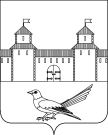 от 24.03.2016  № 376-пО внесении  изменений  в  постановлениеадминистрации  Сорочинского городского округа Оренбургской области от 17.03.2016  №315-п «Об   определении      гарантирующей  организации    в    сфере        холодного водоснабжения  на территориимуниципального образования Сорочинскийгородской округ Оренбургской  области».	В связи с необходимостью приведения в соответствии с действующим законодательством, руководствуясь статьями 32, 35, 40, 44 Устава муниципального образования Сорочинский городской округ Оренбургской области, администрация Сорочинского городского округа Оренбургской области постановляет:Внести в «преамбулу»  постановления  администрации Сорочинского городского округа  Оренбургской области  17.03.2016  №315-п «Об   определении      гарантирующей  организации    в    сфере    холодного водоснабжения  на территории муниципального образования Сорочинский  городской округ Оренбургской  области» изменения  изложив ее в следующей редакции:          «В соответствии с Федеральным законом от 07.12.2011 года № 416- ФЗ «О водоснабжении и водоотведении», со статьёй 16 Федерального закона от 06.10.2003 года № 131- ФЗ «Об общих принципах организации местного самоуправления в Российской Федерации», руководствуясь статьями 32, 35, 40 Устава муниципального образования Сорочинский городской округ Оренбургской области, администрация Сорочинского городского округа Оренбургской области постановляет:Пункт 2 постановления администрации Сорочинского городского округа Оренбургской области от 17.03.2016 № 315-п «Об   определении    гарантирующей  организации в сфере холодного водоснабжения на территории муниципального образования Сорочинский городской округ Оренбургской области» читать в следующей редакции:         «2.Определить зоной деятельности гарантирующей организации территории населенных пунктов: с.Алексеевка, с.Баклановка, с.Бурдыгино, с.Березовка, п.Войковский, с.Гамалеевка, п.Гамалеевка-1, с.Ивановка Вторая, п.Кленовый, с.Малаховка, с.Матвеевка, с.Маховка, с.Медведка, с.1-Михайловка, с.Михайловка-2, с.Надежденка, с.Николаевка, с.Новобелогорка, п.Новый, п.Октябрьский, с.Первокрасное, с.Покровка, с.Пронькино, п.Родинский, с.Романовка, п.Рощино, с.Сарабкино, п.Сборовский, п.Слабодка, с.Спасское, с.Толкаевка, с.Троицкое, с.Уран, с.Федоровка, с.Янтарное.».3. Настоящее постановление вступает в силу после его официального опубликования (обнародования) и подлежит размещению на портале МО Сорочинский городской округ. 4. Контроль за исполнением настоящего постановления возложить на первого заместителя главы администрации городского округа по оперативному управлению муниципальным хозяйством Богданова А.А.Глава муниципального образования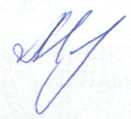 Сорочинский городской округ                                                           Т.П. МелентьеваРазослано: в дело; прокуратуре; отдел по экономике; МУП «Жилищно-коммунальное хозяйство»; Управление жилищно-коммунального хозяйства; Павловой Е.А.; Вагановой Е.В. Масловой С.А.    Администрация Сорочинского городского округа Оренбургской областиП О С Т А Н О В Л Е Н И Е 